Приложение 2 к адаптированнойосновной общеобразовательной программе началь-ного общего образования обучающихся с НОДА(в ред. От 13.11.2019)Утвержденорешением педагогического советапротокол № 1 от 28.08.2022Директор МКОУ «Сулевкентская СОШ им.С.А.Абдуллаева»____________ С.М.МеджидовУЧЕБНЫЙ ПЛАННАЧАЛЬНОГО ОБЩЕГО ОБРАЗОВАНИЯ обучающихся с нарушением опорно - двигательногоаппарата (ФГОС ОВЗ) вариант 6.2.на 2022-2023 учебный годУчебный план начального общего образования обучающихся с НОДА (ФГОС ОВЗ) вариант 6.2. на 2022-2023 учебный годПОЯСНИТЕЛЬНАЯ ЗАПИСКАУчебный план фиксирует максимальный объём учебной нагрузки обучающихся, состав учебных предметов федерального государственного образовательного стандарта начального общего образования; определяет часть, формируемую участниками образовательных отношений; распределяет учебное время, отводимое на освоение содержания образования по классам и учебным предметам.Учебный план адаптированной основной общеобразовательной программы начального общего образования обучающихся с задержкой психического развития вариант 6.2. является нормативным документом, регламентирующим организацию и содержание образовательной деятельности.Учебный план является компонентом адаптированной основной образовательной программы начального общего образования (далее - АООП НОО). Адаптированная основная образовательная программа начального общего образования раскрывает специфику деятельности образовательной организации в содержательном и процессуальном направлениях. АОПП НОО рассматривается как возможная модель пути достижения обучающимися с ограниченными возможностями здоровья планируемых результатов начального общего образования.Учебный план представляет собой организационный компонент реализации образовательных программ начального общего образования, отражает обязательность единого образовательного пространства, обеспечивает доступность получения качественного образования в соответствии с требованиями ФГОС.Учебный план образовательной организации – нормативный правовой документ, устанавливающий перечень учебных предметов, курсов, дисциплин и объем учебного времени, отводимого на их изучение по уровням общего образования и классам (годам) обучения, формы промежуточной аттестации обучающихся.Учебный план отражает цели и задачи образовательной программы начального общего образования образовательной организации, ориентированной на достижение учащимися личностных, метапредметных и предметных результатов в соответствии с требованиями ФГОС.ходе освоения учащимися учебных программ формируются базовые основы начального общего образования, создается фундамент для освоения программ основного общего образования:- система учебных и познавательных мотивов: умение принимать, сохранять, реализовывать учебные цели, умение планировать, контролировать и оценивать учебные действия и их результат;познавательная мотивация, готовность и способность к сотрудничеству и совместной деятельности ученика с учителем и одноклассниками, основы нравственного поведения, здорового образа жизни.Обязательная часть и часть, формируемая участниками образовательных отношений, отражают содержание образования, которое обеспечивает духовно-нравственное формирование учащихся, их личностный рост:формирование гражданской идентичности обучающихся, приобщение ихобщекультурным, национальным и этнокультурным ценностям;готовность обучающихся к продолжению образования на уровне основного общего образования, их приобщение к информационным технологиям;формирование здорового образа жизни, элементарных правил поведения в экстремальных ситуациях;-личностное развитие обучающегося в соответствии с его индивидуальностью.Содержание образования на уровне начального общего образования реализуется преимущественно за счет введения учебных предметов, обеспечивающих целостное восприятие мира. Организация учебной деятельности осуществляется на основе системно-деятельностного идифференцированного подходов, а система оценки обеспечивает индивидуальные достижения учащихся.Учебный план включает все предметные области в соответствии с требованиями ФГОС начального общего образования.Часть учебного плана, формируемая участниками образовательных отношений, предусматривает учебные занятия:для углубленного изучения отдельных обязательных учебных предметов;учебные занятия, обеспечивающие различные интересы обучающихся с ОВЗ, в том числе этнокультурные;увеличение учебных часов, отводимых на изучение отдельных учебных предметов обязательной части;введение учебных курсов, обеспечивающих удовлетворение особых образовательных потребностей обучающихся с ОВЗ и необходимую коррекцию недостатков в психическом и (или) физическом развитии;введение учебных курсов для факультативного изучения отдельных учебных предметов.Своеобразный характер развития детей с нарушениями опорно-двигательного аппарата и его последствий (своеобразие развития двигательных функций, мыслительной деятельности и другие нарушения психофизического развития) определяет наличие особых образовательных потребностей, реализация которых осуществляется не только в ходе общеобразовательной подготовки, но и в процессе коррекционной работы. В соответствии с ч.2 ст.79 и ч.3 ст.79 Федерального закона №273-ФЗ «Об образовании в Российской Федерации» для обучающихся с ограниченными возможностями здоровья создаются специальные условия для получения образования, включающие в себя проведение групповых и индивидуальных коррекционных занятий.Внеурочная деятельность формируется из часов, необходимых для обеспечения индивидуальных потребностей обучающихся с ОВЗ и в сумме составляет до 10 часов в неделю на каждый класс, из которых не менее 5 часов предусматривается на реализацию обязательных занятий коррекционной направленности, остальные - на развивающую область с учетом возрастных особенностей учащихся и их физиологических потребностей.Для облегчения и сокращения периода адаптации к образовательной деятельности обучающихся с НОДА в общеобразовательных учреждениях необходимо организовать сетевое взаимодействие учителей начальных классов и узких специалистов (педагог-психолог, врач-педиатр, учитель-логопед, инструктор ЛФК), которые обеспечат медико-психологическую помощь по сопровождению данной категории учащихся.учебном плане часы коррекционно-развивающей области представлены следующими курсами: «Речевая практика», «Основы коммуникации», «Психомоторика и развитие деятельности», «Двигательная коррекция». Кроме специальных коррекционных занятий и уроков, коррекционная работа осуществляется в ходе всей образовательной деятельности.Реабилитационно-коррекционные мероприятия могут реализовываться как во время внеурочной деятельности, так и во время урочной деятельности. Часы внеурочной деятельности могут быть реализованы как в течение учебной недели, так и в период каникул, в выходные и праздничные дни.Часы, отведенные на внеурочную деятельность, могут быть использованы для: проведения общественно полезных практик, исследовательской деятельности, реализации образовательных проектов, экскурсий, походов, соревнований, посещений театров, музеев.Учебный план НОО НОДА формируется в соответствии со следующими нормативными и распорядительными документами:Закон «Об образовании в Российской Федерации» от 29.12.2012 № 273-ФЗ (с изменениями и дополнениями).Закон РД от 16.07.2022 № 2770-КЗ «Об образовании в РД» (с изменениями и дополнениями).Федеральный государственный образовательный стандарт начального общего образования, утвержденный приказом Министерства образования и науки Российской Федерации от 06.10.2009 № 373, в редакции приказа Минобр-науки России от 11.12.2020 г. №712;Приказ Министерства образования и науки РФ «Об утверждении феде-рального государственного образовательного стандарта начального общего об-разования обучающихся с ограниченными возможностями здоровья» от 19.12.2014 г. № 1598.Постановление Главного государственного санитарного врача РФ от 28.09.2020 № 28 «Об утверждении санитарных правил СП 2.4.3648-20 «Сани-тарно-эпидемиологические требования к организациям воспитания и обучения, отдыха и оздоровления детей и молодёжи»;Постановление Главного государственного санитарного врача РФ от 28.01.2021 № 2 «Об утверждении санитарных правил СанПиН 1.2.3685-21 «Ги-гиенические нормативы и требования к обеспечению безопасности и (или) без-вредности для человека факторов среды обитания»;Приказ Министерства образования и науки РФ «Об утверждении феде-рального государственного образовательного стандарта начального общего об-разования обучающихся с ограниченными возможностями здоровья» от 19.12.2014 г. № 1598.Санитарно-эпидемиологические требования к условиям и организации обучения и воспитания в организациях, осуществляющих образовательную дея-тельность по адаптированным основным общеобразовательным программам для обучающихся с ограниченными возможностями здоровья», утвержденных по-становлением Главного государственного санитарного врача Российской Феде-рации от 10.07.2015 № 26;На основании следующих инструктивных и методических материалов:Примерной адаптированной основной общеобразовательной програм-мы начального общего образования обучающихся с задержкой психи-ческого развития, одобренная решением федерального учебно - мето-дического объединения по общему образованию (протокол от 22.12.2015 г № 4/15) (http://fgosreestr.ru/);Устава МКОУ «Сулевкентская СОШ им.СА.Абдуллаева»Режим функционирования образовательной организацииОрганизация образовательного процесса регламентируется календарным учебным графиком. Режим функционирования устанавливается в соответствии с СП 2.4.3648-20 и Уставом образовательной организации.Продолжительность учебного года:начало учебного года: 01.09.2022окончание учебного года: 25.05.2022  1 класс - 33 учебные недели,2-4 классы - 34 учебные недели.в ноябре-декабре - по 4 урока по 35 минут каждый; январь-май - по 4 урока по 40 минут каждый);обучение проводится без балльного оценивания знаний обучающихся и домашних заданий;организованы дополнительные недельные каникулы в середине третьей четверти.Специфика учебного плана определяется тем, что содержание образования детей с нарушениями опорно-двигательного аппарата, особенно на начальном этапе, не идентично образовательной программе общего образования.Содержание специального образования включает фундаментальное ядро содержания общего образования, коррекционную работу, социально-адаптационную работу, образовательно-воспитательную работу и внеурочную деятельность.вариант 6.2. - для образования обучающихся с НОДА, достигших к моменту поступления в школу уровня развития, близкого к возрастной норме, но имеющий особенности психофизического развития, затрудняющие процесс овладения знаниями, нуждающийся в специальных условиях получения образования.Сроки	получения	НОО	обучающимися	с	НОДА	пролонгируются	сучетом психофизиологических возможностей и индивидуальных особенностей развития детей данной категории, которые определяются Стандартом.Часть, формируемая участниками образовательных отношений, со-ставляет для вариантов 6.2. - 20% от общего объема.Предметом итоговой оценки освоения обучающимися с НОДА АООП НОО для варианта 6.2. является достижение предметных результатов и достижение результатов освоения программы коррекционной работы.Особенности учебного плана начального общего образования Содержание учебной деятельности.Вариант 6.2. предполагает, что обучающийся с НОДА получает образование, сопоставимое по итоговым достижениям к моменту завершения школьного обучения с образованием здоровых сверстников, но в более пролонгированные календарные сроки, находясь в среде сверстников со сходными ограничениями здоровья, не противоречащими образовательными потребностями или в среде здоровых сверстников при условии создания необходимых условий для реализации как общих, так и особых образовательных потребностей. Среда и рабочее место организуются в соответствии с особыми образовательными потребностями обучающихся с НОДА и дополнительно приспосабливаются к конкретному ребенку.Учебный план включает обязательную часть учебного плана и часть, формируемую участниками образовательных отношений.Количество часов, отведенных на освоение обучающимися учебного плана общеобразовательного учреждения, состоящего из обязательной части и части, формируемой участниками образовательных отношений, не должно в совокупности превышать величину недельной образовательной нагрузки.Обязательная часть примерного учебного плана начального общего образования для варианта 6.2. составляет 80%, а часть, формируемая участниками образовательных отношений – 20% от максимального общего объема нагрузки обучающихся.Обязательная часть учебного плана включает обязательные предметные области: русский язык и литературное чтение, иностранный язык, математика и информатика, обществознание и естествознание (окружающий мир), основы религиозных культур и светской этики (вводится в 4-ом классе), искусство, технология, физическая культура.При этом выделяются дополнительные задачи реализации содержания предметных областей: русский язык и литературное чтение, математика и информатика, обществознание и естествознание (окружающий мир), основы религиозных культур и светской этики, искусство, технология, физическая культура.Предметная область «Русский язык и литературное чтение» (русский язык и литературное чтение) направлена на формирование функциональнойграмотности и коммуникативной компетенции младших школьников. Специфика начального курса русского языка заключается в его тесной взаимосвязи со всеми учебными предметами, особенно с литературным чтением. Эти два предмета представляют собой единую предметную область, в которой изучение русского языка сочетается с обучением чтению и первоначальным литературным образованием.Дополнительные задачи реализации содержания ФГОС для учащихся с НОДА. Овладение грамотой, основными речевыми формами и правилами их применения. Развитие устной и письменной коммуникации, способности к осмысленному чтению и письму. Овладение способностью пользоваться устнойписьменной речью для решения соответствующих возрасту житейских задач. Развитие способности к словесному самовыражению на уровне, соответствующем возрасту и развитию ребенка. Формирование элементарной иноязычной коммуникативной компетенции. Формирование первоначальных представлений о роли и значимости иностранного языка.Предметная  область  «Математика  и  информатика»  (математика)направлена на овладение основами логического и алгоритмического мышления, пространственного воображения и математической речи.Предметная область «Обществознание и естествознание» (окружающиймир).Дополнительные задачи реализации содержания ФГОС для учащихся с НОДА. Овладение основными знаниями по природоведению и развитие представлений об окружающем мире. Развитие способности использовать знания по природоведению и сформированные представления о мире для осмысленной и самостоятельной организации безопасной жизни в конкретных природных и климатических условиях. Развитие активности, любознательности и разумной предприимчивости во взаимодействии с миром живой и неживой природы. Овладение первоначальными знаниями о человеке. Развитие вкуса и способностиличному развитию, достижениям в учебе, к собственным увлечениям, поиску друзей, организации личного пространства и времени (учебного и свободного), умения мечтать и строить планы на будущее. Формирование умения взаимодействовать со взрослыми и сверстниками, выбирая адекватную дистанцию и формы контакта, сопереживать другим и делать самостоятельный моральный выбор в обыденных житейских ситуациях. Практическое освоение социальных ритуалов и форм социального взаимодействия, соответствующих возрасту и полу ребенка, требованиям его безопасности, продуктивного взаимодействия с другими людьми, трудового взаимодействия. Развитие стремления к достижениям в учебе, труде, поиску друзей, способности к организации личного пространства и времени (учебного и свободного), стремления задумываться о будущем.Накопление положительного опыта сотрудничества, участия в общественной жизни, положительного опыта трудового взаимодействия.Предметная область «Искусство» (изобразительное искусство, музыка). Дополнительные задачи реализации содержания ФГОС для учащихся сНОДА. Накопление первоначальных впечатлений от разных видов искусств (музыка, живопись, художественная литература, театр, кино и другие) и получение доступного опыта художественного творчества. Освоение культурной среды, дающей ребенку впечатления от искусства, формирование стремления и привычки к посещению музеев, театров, концертов и другого. Развитие опыта восприятия и способности получать удовольствие от произведений разных видов искусств, выделение собственных предпочтений в восприятии искусства. Формирование простейших эстетических ориентиров (красиво и некрасиво) в практической жизни ребенка и их использование в организации обыденной жизни и праздника. Развитие опыта самовыражения в разных видах искусства (в пении, в танце, в рисовании, в сочинении поэтических и прозаических текстов, в игре на музыкальных инструментах и т.д.), освоение элементарных форм художественного ремесл.Обеспеченность учебниками и учебными изданиямиСогласно ч.3 ст. 79 Федерального закона №273-ФЗ «Об образовании в Российской Федерации» для получения образования обучающихся с ограниченными возможностями здоровья создаются специальные условия, включающие в себя использование специальных образовательных программ, специальных учебников, учебных пособий и дидактических материалов.Для реализации АООП НОО НОДА (6.2) школой используются учебники из числа входящих в Федеральный перечень учебников, учебные пособия, выпущенные организациями, входящими в перечень организаций, осуществляющих выпуск учебных пособий, которые допускаются к использованию при реализации имеющих государственную аккредитацию образовательных программ начального общего, основного общего, среднего общего образования.соответствии с ФГОС НОО ОВЗ норма обеспеченности образовательной деятельности учебными изданиями определяется исходя из расчёта:не менее одного учебника в печатной и (или) электронной форме, достаточного для освоения программы учебного предмета на каждого обучающегося по каж-дому учебному предмету, входящему в обязательную часть учебного плана адап-тированной основной общеобразовательной программы; не менее одного учебника в печатной и (или) электронной форме или учебного пособия, достаточного для освоения программы учебного предмета на каждого обучающегося по каждому учебному предмету, входящему в часть, формируемую участниками образовательных отношений, учебного плана адап-тированной основной обще образовательной программы.Учебники и учебные пособия предоставляются обучающимся бес-платно на время получения образования.Региональная специфика учебного планаподготовительного по 4 классы необходимо введение дополнитель-ного часа в неделю на изучение предмета «Русский язык» из части учебного плана, формируемой участниками образовательных отношений. Это позволяет учитывать трудности в формировании графо-моторных навыков, а также формировать аль-тернативные способы письма в случаях, если формирование графо-моторных навыков затруднено или невозможно. Из части учебного плана, формируемой участниками образовательных отношений выделен 1 час на освоение предметной области «Филология», предмет «Литературное чтение».Большинство учащихся с НОДА имеет низкий уровень сформированности двигательных функций. Навыки самообслуживания не сформированы или сфор-мированы частично, что существенно затрудняет овладение графическими, изоб-разительными, трудовыми навыками. В связи с этим рекомендуется организация занятий по формированию навыков самообслуживания и ручной умелостив рам-ках внеурочной деятельности.в 3,4 классе 2021-2022 учебного года учебный предмет «Русский язык» будет преподаваться в объёме 5 часов в неделю Учебный предмет «Литературное чтение» будет изучаться в объёме 4 часов в неделю.Курс «Основы безопасности жизнедеятельности» входит в содержание курса «Окружающий мир» на всей ступени обучения. Программа «Формирование культуры здорового и безопасного образа жизни» реализуется посредством включения в предмет «Окружающий мир».Часы, отведённые на преподавание учебных предметов «Искусство» (Музыка и Изобразительное искусство) проводятся отдельно на всей ступени обучения (Музыка – 1 час в неделю). Формы промежуточной аттестации обучающихся. Промежуточная аттестация обучающихся проводится согласно «Положению оформах, периодичности и порядке текущего контроля успеваемости и промежу-точной аттестации обучающихся МБОУ ООШ №81» в следующих формах: кон-трольная работа, тест, защита проекта, комплексная диагностическая работа и др.во 2-4 классах - балльная система оценок: «5» – отлично«4» – хорошо«3» – удовлетворительно«2» – неудовлетворительно.Промежуточная аттестация является обязательной для учащихся 2-х – 4-х клас-сов. Она подразделяется на:аттестацию по итогам учебной четверти (полугодия), проводимую во 2-х – 4-х классах;– аттестацию по итогам учебного года, проводимую во 2-х – 4-х классах.Формами промежуточной аттестации являются:Успешное прохождение учащимися промежуточной аттестации является основанием для перевода в следующий класс.Кадровое и методическое обеспечение соответствует требованиям учебного плана.Учебные предметы 2-4-хФорма промежуточной аттестацииклассовРусский языкКонтрольная работаЛитературное чтениеПроверочная работаМатематикаКонтрольная работаОкружающий мирТестовая работа, творческая работа, проектМузыкаУстный ответ на систему вопросов в форме собе-седованияИзобразительное искусствоТворческая работа, проект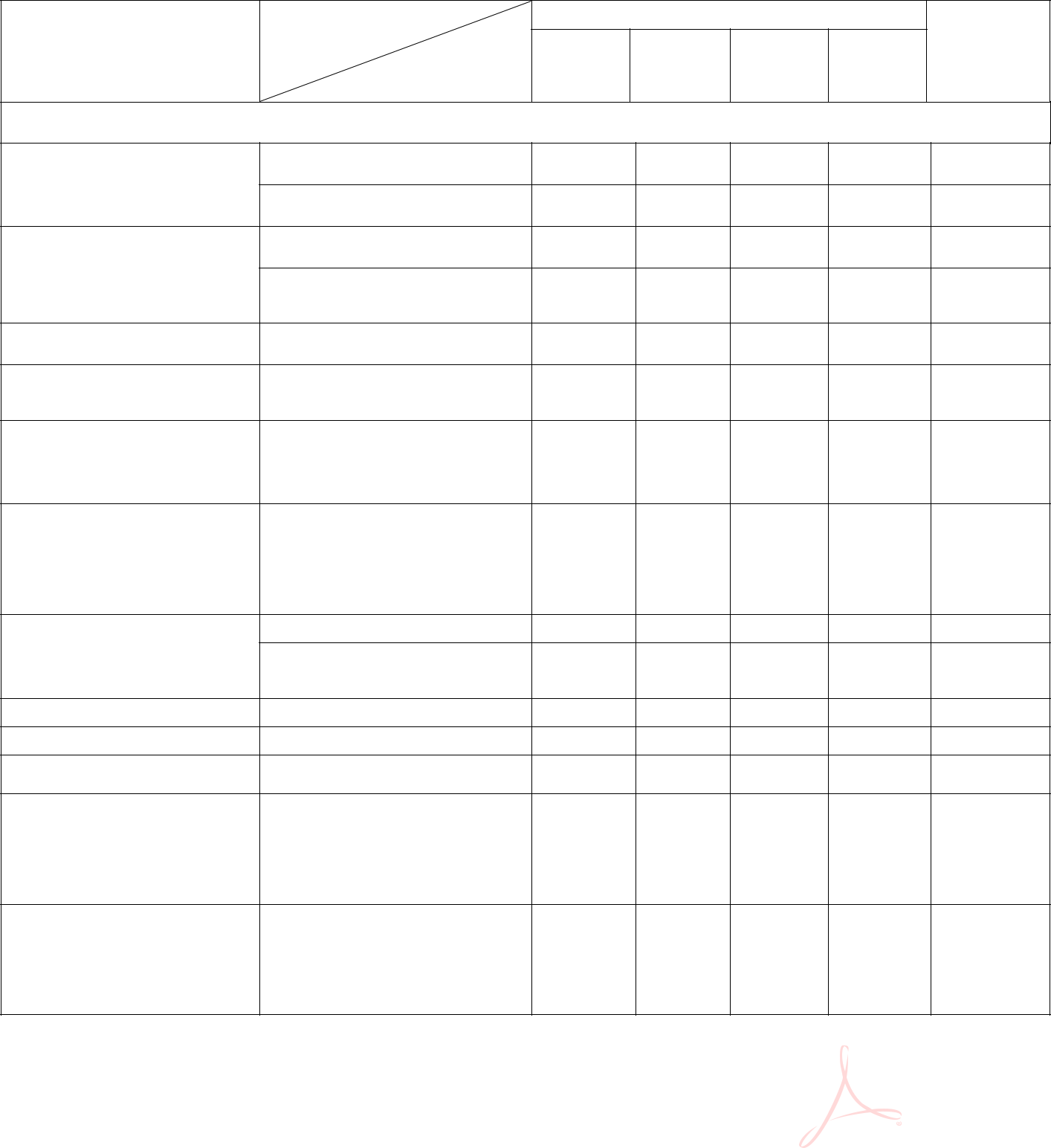 Таблица-сетка часов учебного планаТаблица-сетка часов учебного планаТаблица-сетка часов учебного планаТаблица-сетка часов учебного планаМБОУ ООШ № 81 для 1-х – 4-х классов,МБОУ ООШ № 81 для 1-х – 4-х классов,МБОУ ООШ № 81 для 1-х – 4-х классов,МБОУ ООШ № 81 для 1-х – 4-х классов,реализующих ФГОС НОО с ОВЗ с НОДАреализующих ФГОС НОО с ОВЗ с НОДАреализующих ФГОС НОО с ОВЗ с НОДАреализующих ФГОС НОО с ОВЗ с НОДА(вариант 6.2.)(вариант 6.2.)(вариант 6.2.)на 2021–2022 учебный годна 2021–2022 учебный годна 2021–2022 учебный годУчебныеКоличество часов в неделюКоличество часов в неделюКоличество часов в неделюКоличество часов в неделюВсегоПредметные областиПредметные областиПредметные областиПредметные областипредметыIIIIIIIVВсегоПредметные областиПредметные областиПредметные областиПредметные областиКлассыIIIIIIIVчасовКлассычасовОбязательная частьОбязательная частьОбязательная частьОбязательная частьРусский язык и лите-Русский язык и лите-Русский язык и лите-Русский язык и лите-Русский язык    22228ратурное чтениературное чтениературное чтениературное чтениеРусский язык    22228ратурное чтениературное чтениературное чтениературное чтениеЛитературное чтение22228Литературное чтение22228Математика и инфор-Математика и инфор-Математика и инфор-Математика и инфор-Математика22228матикаматикаМатематика22228матикаматика2Обществознание иОбществознание иОбществознание иОбществознание иестествознание (окру-естествознание (окру-естествознание (окру-естествознание (окру-Окружающий мир11114жающий мир)жающий мир)жающий мир)ИскусствоИскусствоИскусствоМузыка11114Изобразительное искус-11114ство11114ствоМаксимально допу-Максимально допу-Максимально допу-Максимально допу-стимая аудиторная не-стимая аудиторная не-стимая аудиторная не-стимая аудиторная не-при 5-дневной неделе999990дельная нагрузка,дельная нагрузка,дельная нагрузка,дельная нагрузка,при 5-дневной неделе999990дельная нагрузка,дельная нагрузка,дельная нагрузка,дельная нагрузка,СанПин2.4.2.2821-10СанПин2.4.2.2821-10СанПин2.4.2.2821-10СанПин2.4.2.2821-10